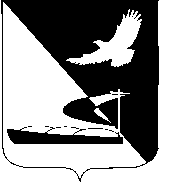 АДМИНИСТРАЦИЯ МУНИЦИПАЛЬНОГО ОБРАЗОВАНИЯ«АХТУБИНСКИЙ РАЙОН»РАСПОРЯЖЕНИЕ19.01.2017                                                                                          № 22-рО внесении изменений в список объектов исправительных работ, на которых они отбываются на территории МО «Ахтубинский район», утвержденный распоряжением администрации МО «Ахтубинский район» от 06.04.2015              № 187-р Рассмотрев обращение начальника филиала по Ахтубинскому району ФКУ УИИ УФСИН России по Астраханской области подполковника внутренней службы Литвинова Е.М, в соответствии с Федеральным законом Российской Федерации от 06.10.2003 № 131-ФЗ «Об общих принципах организации местного самоуправления в Российской Федерации», статьями 49, 50 Уголовного кодекса Российской Федерации, Уставом муниципального образования «Ахтубинский район»:	1. Внести изменения в список объектов исправительных работ, на которых они отбываются на территории МО «Ахтубинский район», утвержденный распоряжением администрации МО «Ахтубинский район»            от 06.04.2015 года № 187-р «Об утверждении списков мест отбывания исправительных работ, видов обязательных работ и объектов, на которых они отбываются на территории муниципального образования «Ахтубинский район» на 2015 год», дополнив его строками:2. Отделу информатизации и компьютерного обслуживания администрации МО «Ахтубинский район» (Короткий В.В.) обеспечить размещение настоящего распоряжения в сети Интернет на официальном сайте администрации МО «Ахтубинский район» в разделе «Документы» подразделе «Документы Администрации» подразделе «Официальные документы».3. Отделу контроля и обработки информации администрации                      МО «Ахтубинский район» (Свиридова Л.В.) представить информацию в газету «Ахтубинская правда» о размещении настоящего распоряжения сети Интернет на официальном сайте администрации МО «Ахтубинский район» в разделе «Документы» подразделе «Документы Администрации» подразделе «Официальные документы».Глава муниципального образования                                                В.А. ВедищевНаименование учрежденияФИО руководителяКонтактный телефонАдрес учрежденияКоличество рабочих местООО «Частная охранная организация «Витязь»Смалев Александр Петрович927-565-09-09416501, Астраханская область,                            г. Ахтубинск,ул. Величко,                  д. 10, корпус 2По согласованиюКФХБеляков Алексей Геннадьевич927-578-02-06416511 Астраханская область, Ахтубинский район, село Покровка,                ул. Молодёжная,             д. 9, кв. 2По согласованиюКФХДжиентаев Артур Казырбулатович927-661-28-77416501, Астраханская область, село Ново-Николаевка,ул. Кирова, 13По согласованиюИндивидуальный предпринимательМеняйло Марина Александровна5-26-48416503, Астраханская область,                      г. Ахтубинск,ул. Пролетарская, 108
По согласованию